TEHNISKĀ SPECIFIKĀCIJA Nr. TS 2003.003 v1Motoreļļa “STIHL” divtaktu dzinējamAttēlam ir informatīvs raksturs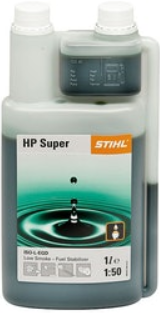 Nr.AprakstsMinimālā tehniskā prasībaPiedāvātās preces konkrētais tehniskais aprakstsAvotsPiezīmesVispārīgā informācija2003.003 Motoreļļa “STIHL” divtaktu dzinējam Tipa apzīmējums Parauga piegādes laiks tehniskajai izvērtēšanai (pēc pieprasījuma), darba dienasNorādīt vērtībuStandartiAtbilstība rūpnīcas kvalitātes un vadības standartam ISO 9001AtbilstAtbilstība standartam ISO/TS 19858: 2015 Forestry machines -Portable chain-saws -Test method for evaluating saw chain oil lubricityAtbilstAtbilstība standartam ISO 11014:2009 Safety data sheet for chemical products - Content and order of sectionsAtbilstDokumentācijaIesniegts preces attēls, kurš atbilst sekojošām prasībām: ".jpg" vai “.jpeg” formātāizšķiršanas spēja ne mazāka par 2Mpixir iespēja redzēt  visu produktu un izlasīt visus uzrakstus uz tāattēls nav papildināts ar reklāmuAtbilstĶīmisko produktu drošības datu lapaLV STIHL oficiālā pārstāvja atbilstības deklarācija eļļaiAtbilstVides nosacījumiMinimālā darba temperatūra ≤-20°CMaksimālā darba temperatūra ≥+30°CMateriāli, rezerves daļasDivtaktu dzinēja motora eļļa  STIHL HP vai ekvivalents  1 l iepakojumā ar dozatoru Atbilst